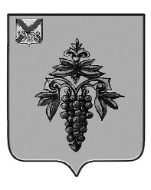 ДУМА ЧУГУЕВСКОГО МУНИЦИПАЛЬНОГО ОКРУГА Р Е Ш Е Н И ЕВ соответствии Постановлением Правительства Российской Федерации от 13 июня 2006 года № 374 «О перечнях документов, необходимых для принятия решения о передаче имущества из федеральной собственности в собственность субъекта Российской Федерации или муниципальную собственность, из собственности субъекта Российской Федерации в федеральную собственность или муниципальную собственность, из муниципальной собственности в федеральную собственность или собственность субъекта Российской Федерации», рассмотрев предложение министерства имущественных и земельных отношений Приморского края о передаче безвозмездно из муниципальной собственности Чугуевского муниципального округа в собственность Приморского края, руководствуясь статьей 43 Устава Чугуевского муниципального округа, Дума Чугуевского муниципального округаРЕШИЛА:1. Принять решение о согласии передачи безвозмездно из муниципальной собственности Чугуевского муниципального округа в собственность Приморского края следующих земельных участков:1.1. земельный участок из земель сельскохозяйственного назначения, площадью 409517 +/- 5599 кв.м, с кадастровым номером 25:23:000000:1005, расположенный за пределами участка примерно в 2235 м. по направлению на северо-запад от ориентира – жилой дом, расположенного по адресу: Приморский край, Чугуевский район, с. Новомихайловка, ул. Партизанская, д. 1, с разрешенным использованием – для сельскохозяйственного производства, кадастровой стоимостью 986 935 (Девятьсот восемьдесят шесть тысяч девятьсот тридцать пять) рублей 97 копеек;1.2. земельный участок из земель сельскохозяйственного назначения, площадью 443199 +/- 5825 кв.м, с кадастровым номером 25:23:020101:348, расположенный за пределами участка примерно в 1180 м. по направлению на юго-запад от ориентира – жилой дом, расположенного по адресу: Приморский край, Чугуевский район, с. Михайловка, ул. х. Северный, д. 2, с разрешенным использованием – для сельскохозяйственного производства, кадастровой стоимостью 988 333 (Девятьсот восемьдесят восемь тысяч триста тридцать три) рубля 77 копеек.2. Направить настоящее решение в администрацию Чугуевского муниципального округа.Председатель Думы Чугуевского муниципального округа                                                 Е.В. ПачковОт 22.09.2023№ 504№ 504О принятии решения о согласии передачи земельных участков безвозмездно из муниципальной собственности Чугуевского муниципального округа в собственность Приморского края О принятии решения о согласии передачи земельных участков безвозмездно из муниципальной собственности Чугуевского муниципального округа в собственность Приморского края О принятии решения о согласии передачи земельных участков безвозмездно из муниципальной собственности Чугуевского муниципального округа в собственность Приморского края 